                                 Preferred Customer Price List Last Updated 4/8/2024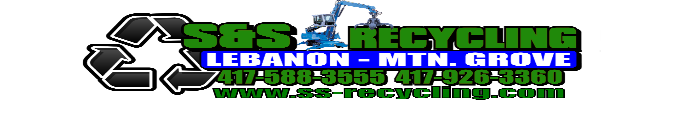 Please call for Converter Prices!                                                                              22395 Rt. 66, Lebanon, MO 417-588-3555                       All prices are subject to change with market conditions, without notice. In the event of a non-conforming product S&S Recycling reserves the right to downgrade the material to the next tier grade. For prices of items not listed please call S&S Recycling.CopperCopperAluminumAluminumBare Bright3.58/lbMLC/Clip Aluminum0.31/lb# 1 Copper3.45/lbExtruded Aluminum 6063 (clean)0.43/lb# 2 Copper3.23/lbExtruded Aluminum (Irony)0.37/lbSheet Copper2.87/lbExtruded Aluminum (Thermal)0.20/lbWelding Tips2.27/lb6061 Aluminum0.35/lbICW # 1 1.54-2.35/lbCast Aluminum (clean)0.30/lbICW # 20.63-0.93/lbCast Aluminum (dirty)0.15/lbMisc. Computer Wire0.27/lbOld Sheet (dirty alum.)0.23/lbChristmas Lights0.16/lbAluminum Cans 0.33/lbLow GradeLow GradeAluminum Car Wheels (clean)0.63/lbAlternators0.36/lbAluminum Truck Wheels0.45/lbAluminum Breakage0.10/lbAluminum/Chrome Wheels0.35/lbBallasts0.07/lbAluminum Wheels (dirty)0.33/lbElectric Motors (regular) 0.20/lbPainted Aluminum0.41/lbElectric Motors (w/attachments)0.09/lbAluminum Turnings0.12/lbElectric Motors (large)0.16/lbFerrous- OutsideFerrous- OutsideStarters (Aluminum Nose)0.24/lbTin, Appliances120.00/tonStarters (Steel Nose)0.19/lbPrepared #2 Iron-Short Steel (less than 1000 lbs)180.00/tonSealed Units0.17/lbPrepared #2 Iron-Short Steel (more than 1000 lbs)200.00/tonBrassBrassWhole Cars190.00/tonYellow Brass1.67/lbIncomplete Cars	150.00/tonYellow Brass Turnings1.01/lbClean Motor Cast260.00/tonYellow Brass (dirty 80% rec)1.22/lbDirty/Whole Engines145.00/tonYellow Brass (dirty 60% rec)0.78/lbOversize Autos 80.00/tonBrass Shells1.60/lbOversize Torch Iron (bulldozers etc) 80.00/tonBrass Breakage0.30/lbUnprepared Iron120.00/tonLeadLead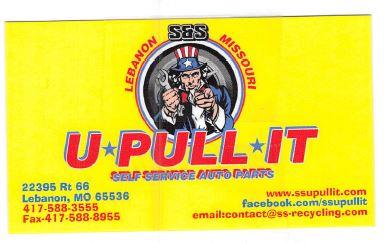 Lead- Soft (clean)0.48/lbLead- Hard0.44/lbLead (Dirty)0.12/lbLead Wheel Weights0.10/lbLead Acid Batteries0.10/lbSteel Case Batteries0.07/lbRadiatorsRadiatorsAluminum Copper Radiator (clean)1.37/lbAluminum Copper Radiator Ends0.45/lbBrass Auto Radiator (clean)1.74/lbBrass Heater Core (clean)1.10/lbAluminum Radiator (clean)0.27/lbStainlessStainlessStainless Steel (clean)0.28/lbStainless Steel (dirty)0.15/lb